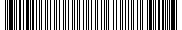 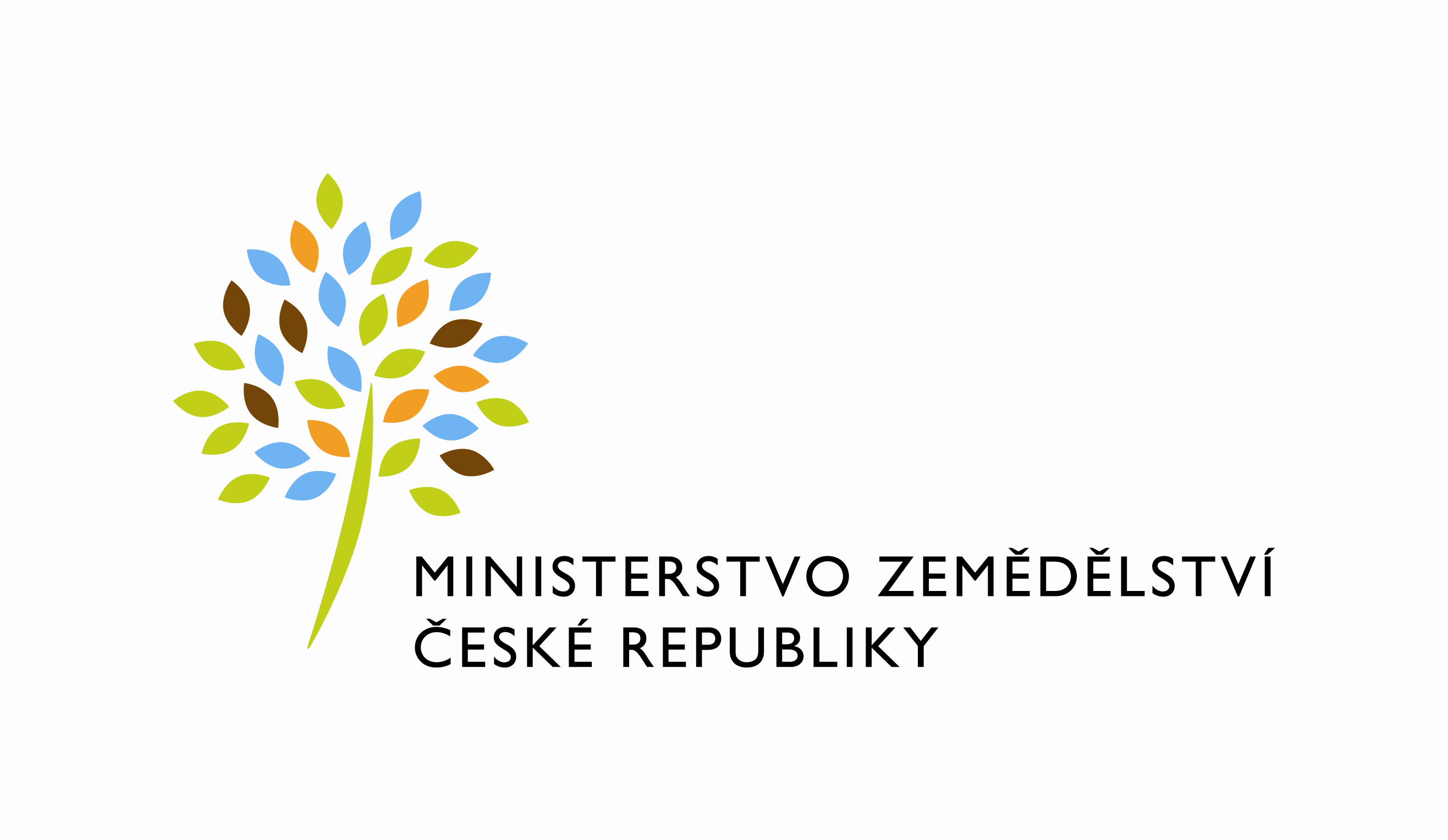 adresa: Těšnov 65/17, Nové Město, 110 00 Praha 1DATUM: 17. 9. 2021Prodloužení termínu dodání RfC_ISND_Prime podavani zadosti z MPZVážený pane xxx,oznamujeme Vám tímto prodloužení dodání plnění RfC-ISND-HR-001_Prime_podavani zadosti z MPZ (Z31130).Nový termín: 30. 9. 2021Zdůvodnění:Realizace nebude z naší strany požadována v letošním roce, proto je možné termín plnění posunout až na 30. 9. 2021 a věnovat se požadavkům s vyšší prioritou. Posunutí termínu je odsouhlaseno garantem.S pozdravemPřílohy:%%%nevyplněno%%%	útvar: Odbor informačních a komunikačních technologiíČíslo útvaru: 11150VÁŠ DOPIS ZN.:	%%%nevyplněno%%%ZE DNE:	%%%nevyplněno%%%SPISOVÁ ZN.:	 74VD15544/2018-11153NAŠE ČJ.:	 MZE-51605/2021-11152VYŘIZUJE:	Bc. Petra HonsováTelefon:	221811019E-MAIL:	Petra.Honsova@mze.czID DS: 	yphaax8O2 IT Services s.r.o.Vážený panxxxZa Brumlovkou 266/2Michle140 00 Praha 4%%%el_podpis%%%Ing. Oleg Blaškoředitel odboruZde bude případný otisk úředního razítka